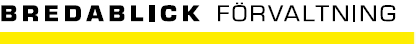 Bostadsrättsförening:Begäran om tillstånd för ändring i lägenhet enligt föreningens stadgarStyrelsen har beslutat att ansökanBeviljasAvslåsBegäran om tillstånd för ändring i lägenhet enligt föreningens stadgar version 141124. Detta dokument får endast användas efter avtal medBredablick Förvaltning i Sverige AB. © Copyright, Bredablick Förvaltning i Sverige AB, inga delar av denna dokumentmall får kopieras, publiceras, imiteras eller säljas.NamnNamnPersonnummerNamnNamnPersonnummerAdressTelefonnummerLägenhetsnummerTillstånd begärs för följande ändringar:Tillstånd begärs för följande ändringar:Tillstånd begärs för följande ändringar:Efter utförd ändring ska intyg eller annan handling som styrker fackmannamässigt utförande lämnas till styrelsen.Efter utförd ändring ska intyg eller annan handling som styrker fackmannamässigt utförande lämnas till styrelsen.Efter utförd ändring ska intyg eller annan handling som styrker fackmannamässigt utförande lämnas till styrelsen.Ort och datumOrt och datumOrt och datumUnderskriftUnderskriftUnderskriftNamnförtydligandeNamnförtydligandeNamnförtydligandeOrt och datumOrt och datumUnderskriftUnderskriftNamnförtydligandeNamnförtydligandeSärskilda villkor för godkännandeSärskilda villkor för godkännande